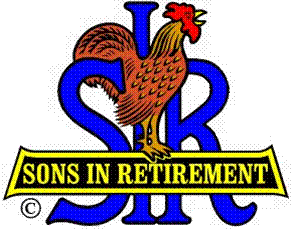 INCORPORATED LAS TRAMPAS BRANCH 116Boundary Oak WALNUT CREEK, CABRANCH EXECUTIVE COMMITTEE MEETING MINUTESAugust 20, 2018Big Sir Marty Katz called the meeting to order at 9:27 am.Secretary Fred Schafer confirmed a quorum was present.  Executive Committee members in attendance were:Big SIR Marty Katz Little SIR Jerry HicksSecretary Fred Schafer Assistant Secretary Dave WilliamsTreasurer Jim Nickels Assistant Treasurer Bob Shader, Al SatakeMembership Phil GoffDirectors Peter CoggiolaDave Harris 	Al HutchkoHarry SherinianNorm AlbertsPaul RamacciottiAlso attending were Committee Chairmen:  Bob Donohue and Matt Arena.  Guests were Roger Craig and Allen Leschot.  Agenda:Big SIR Marty Katz reviewed the meeting agenda and asked if there were any additions or changes. There were none.  Secretary’s Report:  Secretary Fred Schafer asked if there were any changes or corrections to the July 16, 2018 BEC minutes as distributed.  There were none.  A motion to approve was made by Al Satake and seconded by Jim Nickels.  The motion was approved.Treasurer’s Report:Treasurer Jim Nickels reported the Form 28 Branch cash balance for the month endingJuly, 2018 is $8,501.68.  Jim reported we are ahead on the budget.  Our disconnect of the SIR telephone and changes to the web site are contributing factors.Attendance:Marty Katz, reporting for Kevin Donahue, reported:Current membership:  204								Luncheon guests/visitors:  6 -  Randy Demuri guest of Peter Coggiola, Jim Nelson guest of Terry Grummitt, Alan Pope guest of Jerry Christopherson, Mike Corby guest of Bill Harrington and Ed Barney guest of George Pryhuber.There was considerable discussion regarding whether the guest or the sponsor should pay for the guests lunch.  There were feelings in both directions.  Marty Katz and Jerry Hicks will meet and make a decision as to what the standard will be in the future. 		     Speakers:  2					    Excused members: 49        		 Estimated Unexcused members:  15	  	Estimated Luncheon attendees:  14910 Unexcused Letters sent out for the July 16, 2018 Lunch.  4 PaidMarty started a discussion, which he wants to continue at our September meeting, regarding 25% of our members missing our luncheon meetings and why.  Little SIR Jerry Hicks and Membership Chairman Phil Goff stated that of all the SIR branches, Branch 116 has the best attendance percentage.  Marty feels that this is an area where Improvement can be attained.  Further discussion will be on the September agenda.Membership:Phil Goff reported:Our current Branch membership is 204.  1 new member, Chris Doan sponsored by Roger Craig, will be introduced at today’s lunch meeting.There are 31 inactive members.  David Ferm has returned from inactive status.  He is sponsored by Harry Oberle.  Lonny Randall and Richard Savage have gone inactive, due to health issues and wife’s health, respectively.Al Hutchko brought up that we are not doing much when it comes to Active Recruitment.  Don Schroeder just become Chairman and is getting organized.  Jerry Hicks feels that there should be more members on the committee.  Others mentioned that we have no budget for Active Recruitment.  It was agreed that this is an area where we need to place greater emphasis.Big Sir Report: Open Seating - The feeling is that Marty’s open seating plan has been a very good success.  As expected, there were some problems however none which were not taken care of at the time or will work out over time.Nominations of Officers – Paul Ramacciotti presented the Committee’s nominations for the Officers and Directors for 2019:Big SIR - Jerry HicksLittle SIR – Michael BarringtonSecretary – Fred SchaferAsst. Secretary – Paul RamacciotteTreasurer – Jim NickelsAsst. Treasurers – Al Satake and Bob ShaderDirectors - Existing        Pete Coggiola 	   Dave Harris Directors – Extending Terms         Norm Alberts         Harry SherinianDirectors – New         Gary Boswell          Roger Craig          Marty Katz – Nominating CommitteeLittle SIR Report:Little SIR Jerry Hicks reported that today’s Luncheon speaker is Valerie Watase, PT.  She will speak about the importance for all of us to remain active.Next month’s speakers are Valerie Barone and Guy Bjerke.  They will speak about the Naval Weapons Station, Concord.Jerry attended the Annual State SIR Meeting at Thunder Valley resort.  Ed Benson was elected President for 2019.Jerry said there were presentations by four Successful Branch’s.  Each had between 45 and 80 members.  Each had been successful in growing their branches.  All followed RAMP.  We must do same in the future.Jerry encouraged each of us to visit the state web site SIRINC.org and then Member information.State is putting Big and Little SIR training on the Computer.State is going to discuss the requirement that members attend 5 out of 10 meetings/yr.Recruiting is Everyone’s responsibility.  There should be 6-8 people on the Committee.Harry Sherinian asked why Jerry was at the meeting.  Jerry was there for Marty Katz, as he was in England.  Jerry had voting power on all subjects.Other Committee Reports: Matt Arena mentioned that Branch 146 had 2 from the FBI speak at their meeting.  It was well received and might be good to pursue for our branch. There being no further business, the meeting was adjourned at 10:33.Fred Schafer, SecretaryExecutive Committee	Area 16 Governor			Region 5 DirectorAll Support and Activity Chairmen		